COMPASS GROUP UK & IRELAND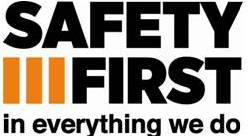 Ref. MAN 10 	TASK SPECIFIC MANUAL HANDLING RISK ASSESSMENTRef. MAN 10 	TASK SPECIFIC MANUAL HANDLING RISK ASSESSMENTRef. MAN 10 	TASK SPECIFIC MANUAL HANDLING RISK ASSESSMENTRef. MAN 10 	TASK SPECIFIC MANUAL HANDLING RISK ASSESSMENTRef. MAN 10 	TASK SPECIFIC MANUAL HANDLING RISK ASSESSMENTRef. MAN 10 	TASK SPECIFIC MANUAL HANDLING RISK ASSESSMENTRef. MAN 10 	TASK SPECIFIC MANUAL HANDLING RISK ASSESSMENTRef. MAN 10 	TASK SPECIFIC MANUAL HANDLING RISK ASSESSMENTPerson’s Name & Job TitlePerson’s Name & Job TitleDateSite / Unit Name & LocationSite / Unit Name & LocationUnit NoName of Manager or Supervisor Name of Manager or Supervisor TASK:Task: Moving toaster to/ from service area dailyDescription: Toaster is removed or placed on service area when required.Technical Data: Toaster weight apporx 15kg, bulky in sizeTask: Moving toaster to/ from service area dailyDescription: Toaster is removed or placed on service area when required.Technical Data: Toaster weight apporx 15kg, bulky in sizeTask: Moving toaster to/ from service area dailyDescription: Toaster is removed or placed on service area when required.Technical Data: Toaster weight apporx 15kg, bulky in sizeTask: Moving toaster to/ from service area dailyDescription: Toaster is removed or placed on service area when required.Technical Data: Toaster weight apporx 15kg, bulky in sizeTask: Moving toaster to/ from service area dailyDescription: Toaster is removed or placed on service area when required.Technical Data: Toaster weight apporx 15kg, bulky in sizeTask: Moving toaster to/ from service area dailyDescription: Toaster is removed or placed on service area when required.Technical Data: Toaster weight apporx 15kg, bulky in sizeTask: Moving toaster to/ from service area dailyDescription: Toaster is removed or placed on service area when required.Technical Data: Toaster weight apporx 15kg, bulky in sizeQuestions to consider Questions to consider Questions to consider Level of Risk(If Yes tick ‘High’If ‘No tick ‘Low’)Level of Risk(If Yes tick ‘High’If ‘No tick ‘Low’)Possible Remedial Action(Consider changing the PERSON / TASK / LOAD properties / ENVIRONMENT) Possible Remedial Action(Consider changing the PERSON / TASK / LOAD properties / ENVIRONMENT) Possible Remedial Action(Consider changing the PERSON / TASK / LOAD properties / ENVIRONMENT) 1.  The task – does it involve:1.  The task – does it involve:1.  The task – does it involve:LowHighHolding the loads away from the trunkHolding the loads away from the trunkHolding the loads away from the trunk√Ensure trolley is moved as close to toaster set up area as possible to minimise the carrying distance. Lift with two people onto trolley. Push trolley, using the handles, keeping the back straight. Keep the trolley within a safe distance. Ensure trolley is moved as close to toaster set up area as possible to minimise the carrying distance. Lift with two people onto trolley. Push trolley, using the handles, keeping the back straight. Keep the trolley within a safe distance. Ensure trolley is moved as close to toaster set up area as possible to minimise the carrying distance. Lift with two people onto trolley. Push trolley, using the handles, keeping the back straight. Keep the trolley within a safe distance. TwistingTwistingTwisting√Ensure trolley is moved as close to toaster set up area as possible to minimise the carrying distance. Lift with two people onto trolley. Push trolley, using the handles, keeping the back straight. Keep the trolley within a safe distance. Ensure trolley is moved as close to toaster set up area as possible to minimise the carrying distance. Lift with two people onto trolley. Push trolley, using the handles, keeping the back straight. Keep the trolley within a safe distance. Ensure trolley is moved as close to toaster set up area as possible to minimise the carrying distance. Lift with two people onto trolley. Push trolley, using the handles, keeping the back straight. Keep the trolley within a safe distance. StoopingStoopingStooping√Ensure trolley is moved as close to toaster set up area as possible to minimise the carrying distance. Lift with two people onto trolley. Push trolley, using the handles, keeping the back straight. Keep the trolley within a safe distance. Ensure trolley is moved as close to toaster set up area as possible to minimise the carrying distance. Lift with two people onto trolley. Push trolley, using the handles, keeping the back straight. Keep the trolley within a safe distance. Ensure trolley is moved as close to toaster set up area as possible to minimise the carrying distance. Lift with two people onto trolley. Push trolley, using the handles, keeping the back straight. Keep the trolley within a safe distance. Reaching upwardsReaching upwardsReaching upwards√Ensure trolley is moved as close to toaster set up area as possible to minimise the carrying distance. Lift with two people onto trolley. Push trolley, using the handles, keeping the back straight. Keep the trolley within a safe distance. Ensure trolley is moved as close to toaster set up area as possible to minimise the carrying distance. Lift with two people onto trolley. Push trolley, using the handles, keeping the back straight. Keep the trolley within a safe distance. Ensure trolley is moved as close to toaster set up area as possible to minimise the carrying distance. Lift with two people onto trolley. Push trolley, using the handles, keeping the back straight. Keep the trolley within a safe distance. Large vertical movementLarge vertical movementLarge vertical movement√Ensure trolley is moved as close to toaster set up area as possible to minimise the carrying distance. Lift with two people onto trolley. Push trolley, using the handles, keeping the back straight. Keep the trolley within a safe distance. Ensure trolley is moved as close to toaster set up area as possible to minimise the carrying distance. Lift with two people onto trolley. Push trolley, using the handles, keeping the back straight. Keep the trolley within a safe distance. Ensure trolley is moved as close to toaster set up area as possible to minimise the carrying distance. Lift with two people onto trolley. Push trolley, using the handles, keeping the back straight. Keep the trolley within a safe distance. Long carrying distancesLong carrying distancesLong carrying distances√Ensure trolley is moved as close to toaster set up area as possible to minimise the carrying distance. Lift with two people onto trolley. Push trolley, using the handles, keeping the back straight. Keep the trolley within a safe distance. Ensure trolley is moved as close to toaster set up area as possible to minimise the carrying distance. Lift with two people onto trolley. Push trolley, using the handles, keeping the back straight. Keep the trolley within a safe distance. Ensure trolley is moved as close to toaster set up area as possible to minimise the carrying distance. Lift with two people onto trolley. Push trolley, using the handles, keeping the back straight. Keep the trolley within a safe distance. Strenuous pulling or pushingStrenuous pulling or pushingStrenuous pulling or pushing√Ensure trolley is moved as close to toaster set up area as possible to minimise the carrying distance. Lift with two people onto trolley. Push trolley, using the handles, keeping the back straight. Keep the trolley within a safe distance. Ensure trolley is moved as close to toaster set up area as possible to minimise the carrying distance. Lift with two people onto trolley. Push trolley, using the handles, keeping the back straight. Keep the trolley within a safe distance. Ensure trolley is moved as close to toaster set up area as possible to minimise the carrying distance. Lift with two people onto trolley. Push trolley, using the handles, keeping the back straight. Keep the trolley within a safe distance. Unpredictable movement of loadUnpredictable movement of loadUnpredictable movement of load√Ensure trolley is moved as close to toaster set up area as possible to minimise the carrying distance. Lift with two people onto trolley. Push trolley, using the handles, keeping the back straight. Keep the trolley within a safe distance. Ensure trolley is moved as close to toaster set up area as possible to minimise the carrying distance. Lift with two people onto trolley. Push trolley, using the handles, keeping the back straight. Keep the trolley within a safe distance. Ensure trolley is moved as close to toaster set up area as possible to minimise the carrying distance. Lift with two people onto trolley. Push trolley, using the handles, keeping the back straight. Keep the trolley within a safe distance. Repetitive handlingRepetitive handlingRepetitive handling√Ensure trolley is moved as close to toaster set up area as possible to minimise the carrying distance. Lift with two people onto trolley. Push trolley, using the handles, keeping the back straight. Keep the trolley within a safe distance. Ensure trolley is moved as close to toaster set up area as possible to minimise the carrying distance. Lift with two people onto trolley. Push trolley, using the handles, keeping the back straight. Keep the trolley within a safe distance. Ensure trolley is moved as close to toaster set up area as possible to minimise the carrying distance. Lift with two people onto trolley. Push trolley, using the handles, keeping the back straight. Keep the trolley within a safe distance. Insufficient rest or recoveryInsufficient rest or recoveryInsufficient rest or recovery√Ensure trolley is moved as close to toaster set up area as possible to minimise the carrying distance. Lift with two people onto trolley. Push trolley, using the handles, keeping the back straight. Keep the trolley within a safe distance. Ensure trolley is moved as close to toaster set up area as possible to minimise the carrying distance. Lift with two people onto trolley. Push trolley, using the handles, keeping the back straight. Keep the trolley within a safe distance. Ensure trolley is moved as close to toaster set up area as possible to minimise the carrying distance. Lift with two people onto trolley. Push trolley, using the handles, keeping the back straight. Keep the trolley within a safe distance. A work-rate imposed by the processA work-rate imposed by the processA work-rate imposed by the process√Ensure trolley is moved as close to toaster set up area as possible to minimise the carrying distance. Lift with two people onto trolley. Push trolley, using the handles, keeping the back straight. Keep the trolley within a safe distance. Ensure trolley is moved as close to toaster set up area as possible to minimise the carrying distance. Lift with two people onto trolley. Push trolley, using the handles, keeping the back straight. Keep the trolley within a safe distance. Ensure trolley is moved as close to toaster set up area as possible to minimise the carrying distance. Lift with two people onto trolley. Push trolley, using the handles, keeping the back straight. Keep the trolley within a safe distance. 2.  The load – is it:2.  The load – is it:2.  The load – is it:LowHighHeavyHeavyHeavy√Assess the load and ensure it is secure before lifting. Obtain assistance to move load on the counter and back onto the trolley for storage. Ensure the toasters have cooled down before moving. Ensure the toasters are secure on the trolley before moving to/ from the basement storage area. Wear gloves where there is a risk of cuts from sharp edges. Assess the load and ensure it is secure before lifting. Obtain assistance to move load on the counter and back onto the trolley for storage. Ensure the toasters have cooled down before moving. Ensure the toasters are secure on the trolley before moving to/ from the basement storage area. Wear gloves where there is a risk of cuts from sharp edges. Assess the load and ensure it is secure before lifting. Obtain assistance to move load on the counter and back onto the trolley for storage. Ensure the toasters have cooled down before moving. Ensure the toasters are secure on the trolley before moving to/ from the basement storage area. Wear gloves where there is a risk of cuts from sharp edges. Bulky/unwieldyBulky/unwieldyBulky/unwieldy√Assess the load and ensure it is secure before lifting. Obtain assistance to move load on the counter and back onto the trolley for storage. Ensure the toasters have cooled down before moving. Ensure the toasters are secure on the trolley before moving to/ from the basement storage area. Wear gloves where there is a risk of cuts from sharp edges. Assess the load and ensure it is secure before lifting. Obtain assistance to move load on the counter and back onto the trolley for storage. Ensure the toasters have cooled down before moving. Ensure the toasters are secure on the trolley before moving to/ from the basement storage area. Wear gloves where there is a risk of cuts from sharp edges. Assess the load and ensure it is secure before lifting. Obtain assistance to move load on the counter and back onto the trolley for storage. Ensure the toasters have cooled down before moving. Ensure the toasters are secure on the trolley before moving to/ from the basement storage area. Wear gloves where there is a risk of cuts from sharp edges. Difficult to graspDifficult to graspDifficult to grasp√Assess the load and ensure it is secure before lifting. Obtain assistance to move load on the counter and back onto the trolley for storage. Ensure the toasters have cooled down before moving. Ensure the toasters are secure on the trolley before moving to/ from the basement storage area. Wear gloves where there is a risk of cuts from sharp edges. Assess the load and ensure it is secure before lifting. Obtain assistance to move load on the counter and back onto the trolley for storage. Ensure the toasters have cooled down before moving. Ensure the toasters are secure on the trolley before moving to/ from the basement storage area. Wear gloves where there is a risk of cuts from sharp edges. Assess the load and ensure it is secure before lifting. Obtain assistance to move load on the counter and back onto the trolley for storage. Ensure the toasters have cooled down before moving. Ensure the toasters are secure on the trolley before moving to/ from the basement storage area. Wear gloves where there is a risk of cuts from sharp edges. Unstable/unpredictable/liquids that splashUnstable/unpredictable/liquids that splashUnstable/unpredictable/liquids that splash√Assess the load and ensure it is secure before lifting. Obtain assistance to move load on the counter and back onto the trolley for storage. Ensure the toasters have cooled down before moving. Ensure the toasters are secure on the trolley before moving to/ from the basement storage area. Wear gloves where there is a risk of cuts from sharp edges. Assess the load and ensure it is secure before lifting. Obtain assistance to move load on the counter and back onto the trolley for storage. Ensure the toasters have cooled down before moving. Ensure the toasters are secure on the trolley before moving to/ from the basement storage area. Wear gloves where there is a risk of cuts from sharp edges. Assess the load and ensure it is secure before lifting. Obtain assistance to move load on the counter and back onto the trolley for storage. Ensure the toasters have cooled down before moving. Ensure the toasters are secure on the trolley before moving to/ from the basement storage area. Wear gloves where there is a risk of cuts from sharp edges. Intrinsically harmful (e.g. sharp, hot)Intrinsically harmful (e.g. sharp, hot)Intrinsically harmful (e.g. sharp, hot)√Assess the load and ensure it is secure before lifting. Obtain assistance to move load on the counter and back onto the trolley for storage. Ensure the toasters have cooled down before moving. Ensure the toasters are secure on the trolley before moving to/ from the basement storage area. Wear gloves where there is a risk of cuts from sharp edges. Assess the load and ensure it is secure before lifting. Obtain assistance to move load on the counter and back onto the trolley for storage. Ensure the toasters have cooled down before moving. Ensure the toasters are secure on the trolley before moving to/ from the basement storage area. Wear gloves where there is a risk of cuts from sharp edges. Assess the load and ensure it is secure before lifting. Obtain assistance to move load on the counter and back onto the trolley for storage. Ensure the toasters have cooled down before moving. Ensure the toasters are secure on the trolley before moving to/ from the basement storage area. Wear gloves where there is a risk of cuts from sharp edges. 3.  The working environment – is there:3.  The working environment – is there:3.  The working environment – is there:LowHighConstraints on postureConstraints on postureConstraints on posture√Ensure any spillages are cleaned up immediately. Ensure non slip shoes are worn in the unit.  Ensure any spillages are cleaned up immediately. Ensure non slip shoes are worn in the unit.  Ensure any spillages are cleaned up immediately. Ensure non slip shoes are worn in the unit.  Uneven, slippery or unstable floorsUneven, slippery or unstable floorsUneven, slippery or unstable floors√Ensure any spillages are cleaned up immediately. Ensure non slip shoes are worn in the unit.  Ensure any spillages are cleaned up immediately. Ensure non slip shoes are worn in the unit.  Ensure any spillages are cleaned up immediately. Ensure non slip shoes are worn in the unit.  Variations in levelVariations in levelVariations in level√Ensure any spillages are cleaned up immediately. Ensure non slip shoes are worn in the unit.  Ensure any spillages are cleaned up immediately. Ensure non slip shoes are worn in the unit.  Ensure any spillages are cleaned up immediately. Ensure non slip shoes are worn in the unit.  Hot/cold/humid conditionsHot/cold/humid conditionsHot/cold/humid conditions√Ensure any spillages are cleaned up immediately. Ensure non slip shoes are worn in the unit.  Ensure any spillages are cleaned up immediately. Ensure non slip shoes are worn in the unit.  Ensure any spillages are cleaned up immediately. Ensure non slip shoes are worn in the unit.  Strong air movementsStrong air movementsStrong air movements√Ensure any spillages are cleaned up immediately. Ensure non slip shoes are worn in the unit.  Ensure any spillages are cleaned up immediately. Ensure non slip shoes are worn in the unit.  Ensure any spillages are cleaned up immediately. Ensure non slip shoes are worn in the unit.  Poor lighting conditionsPoor lighting conditionsPoor lighting conditions√Ensure any spillages are cleaned up immediately. Ensure non slip shoes are worn in the unit.  Ensure any spillages are cleaned up immediately. Ensure non slip shoes are worn in the unit.  Ensure any spillages are cleaned up immediately. Ensure non slip shoes are worn in the unit.  4.  Individual capabilities – does the job:4.  Individual capabilities – does the job:4.  Individual capabilities – does the job:LowHighRequire unusual strength, height etc.Require unusual strength, height etc.Require unusual strength, height etc.Ensure all loads are assessed prior to lifting to ensure the load is safe and within your limits.  Obtain assistance where required. Ensure only trained employee operate trolleys. Ensure manual handling training is carried out. Ensure all loads are assessed prior to lifting to ensure the load is safe and within your limits.  Obtain assistance where required. Ensure only trained employee operate trolleys. Ensure manual handling training is carried out. Ensure all loads are assessed prior to lifting to ensure the load is safe and within your limits.  Obtain assistance where required. Ensure only trained employee operate trolleys. Ensure manual handling training is carried out. Pose a risk to those with a health problemPose a risk to those with a health problemPose a risk to those with a health problemEnsure all loads are assessed prior to lifting to ensure the load is safe and within your limits.  Obtain assistance where required. Ensure only trained employee operate trolleys. Ensure manual handling training is carried out. Ensure all loads are assessed prior to lifting to ensure the load is safe and within your limits.  Obtain assistance where required. Ensure only trained employee operate trolleys. Ensure manual handling training is carried out. Ensure all loads are assessed prior to lifting to ensure the load is safe and within your limits.  Obtain assistance where required. Ensure only trained employee operate trolleys. Ensure manual handling training is carried out. Pose a risk to those who are pregnantPose a risk to those who are pregnantPose a risk to those who are pregnantEnsure all loads are assessed prior to lifting to ensure the load is safe and within your limits.  Obtain assistance where required. Ensure only trained employee operate trolleys. Ensure manual handling training is carried out. Ensure all loads are assessed prior to lifting to ensure the load is safe and within your limits.  Obtain assistance where required. Ensure only trained employee operate trolleys. Ensure manual handling training is carried out. Ensure all loads are assessed prior to lifting to ensure the load is safe and within your limits.  Obtain assistance where required. Ensure only trained employee operate trolleys. Ensure manual handling training is carried out. Call for special information/trainingCall for special information/trainingCall for special information/trainingEnsure all loads are assessed prior to lifting to ensure the load is safe and within your limits.  Obtain assistance where required. Ensure only trained employee operate trolleys. Ensure manual handling training is carried out. Ensure all loads are assessed prior to lifting to ensure the load is safe and within your limits.  Obtain assistance where required. Ensure only trained employee operate trolleys. Ensure manual handling training is carried out. Ensure all loads are assessed prior to lifting to ensure the load is safe and within your limits.  Obtain assistance where required. Ensure only trained employee operate trolleys. Ensure manual handling training is carried out. 5.  Other factors5.  Other factors5.  Other factorsLowHighIs the movement or posture hindered byIs the movement or posture hindered byIs the movement or posture hindered by√clothing or personal protective equipment?clothing or personal protective equipment?clothing or personal protective equipment?For further information please refer to risk assessment Man 09- Manual Handling Please refer to the Trolley/ Sack truck Risk assessment- Com 13For further information please refer to risk assessment Man 09- Manual Handling Please refer to the Trolley/ Sack truck Risk assessment- Com 13For further information please refer to risk assessment Man 09- Manual Handling Please refer to the Trolley/ Sack truck Risk assessment- Com 13(Add:)(Add:)(Add:)For further information please refer to risk assessment Man 09- Manual Handling Please refer to the Trolley/ Sack truck Risk assessment- Com 13For further information please refer to risk assessment Man 09- Manual Handling Please refer to the Trolley/ Sack truck Risk assessment- Com 13For further information please refer to risk assessment Man 09- Manual Handling Please refer to the Trolley/ Sack truck Risk assessment- Com 13